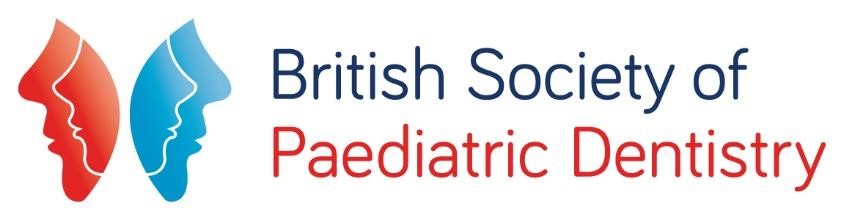 Application for BSPD’s Outstanding Innovation Award
Applicants may also submit one word document/pdf of up to 5 pages of A4 to illustrate any relevant resources (e.g. screen shots of web pages/videos/samples of brochures).I confirm that: I have initiated and managed the above project I am based within the UK I am a current BSPD member All governance requirements have been met, where relevant, including ethical approval Signed:Dated:Name of applicant Contact detailsName of projectDescription of project
(max 300 words)Why was this project necessary (max 300 words)How does this project meet the judging criteria (max 300 words)